H L Á Š E N Í   M Í S T N Í H O   R O Z H L A S U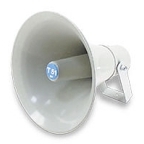 ÚTERÝ – 30. 5. 2017Milí spoluobčané.Přejeme vám hezké dopoledne.Poslechněte si hlášení.Farma Gazda Bohumín bude ve středu 31. května ve 13.10 hodin u OÚ prodávat nosné kuřice před snůškou za 170,- Kč, pěkně zapeřené roční nosnice za 80,- Kč, káčata, husokáčata, brojlerová kuřátka, krmné směsi, vitamínové a jiné doplňky pro drůbež. Ve čtvrtek 1. června od 17.00 hodin jste všichni zváni na hřiště, kde budou pro vás připravena k zakousnutí vysoká uzená žebra, kolena a krkovička. Pořadatelé se těší na vaši návštěvu.Nikol drůbež nabízí k prodeji kuřice 24 týdnů staré různých barev, chovné kohouty, krůty, káčata, perličky, roční slepice a krmné směsi a vitamíny. Prodej se uskuteční v pátek 2. června v době 8.00 do 8.15 hodin u OÚ.Srdečně vás zveme v sobotu 3. června od 14.00 hodin na obecní zahradu, kde se bude konat DĚTSKÝ DEN A KÁCENÍ MÁJE. Celým odpolednem nás budou provázet děti z dětského domova z Olomouce pod vedením Dalibora Křepského. Připravené budou různé hry, soutěže, kolo štěstí, skákací hrad a bohaté občerstvení – makrely, něco z udírny, koláče. Vše zahájí naše mažoretky a po skácení májky nebude chybět malé překvapení pro děti. Na vaši návštěvu se těší pořadatelé: Obec Přáslavice a místní spolky.ZO Českého zahrádkářského svazu Přáslavice ve spolupráci s OÚ vyhlašují soutěž O nejkrásnější okno a předzahrádku. Zájemci se mohou přihlásit do konce května na OÚ nebo v knihovně v době půjčování knih. Výsledky soutěže budou oznámeny na výstavě ovoce a zeleniny v říjnu, kde budou výhercům předány peněžité odměny. 